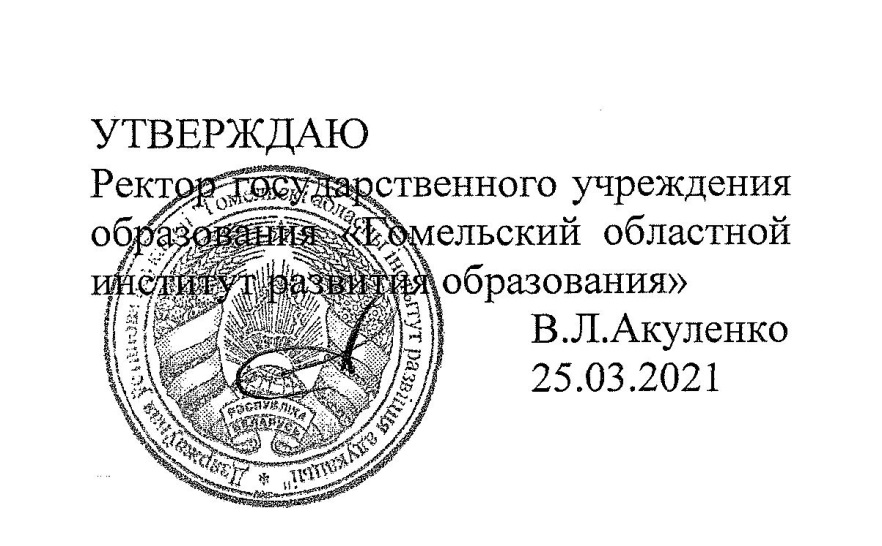 Задания второго этапа областной олимпиады учащихся IV-IX классовпо учебным предметам «Русский язык», «Русская литература»2020/2021 учебный годVIII класс1. Распределите слова по трём группам в зависимости от того, на какой слог падает ударение.Сироты, памятуя, позвонит, сетчатый, баловать, дремота, приняла, маковка, ломтями, облегчить, паралич, углубить, игольчатый, зубчатый, эксперты, документ, значимый, мытарства.________________________________________________________________________________________________________________________________________________________________________________________________________________________________________________________________________________________________________________________________________________________________________________________________________________________2. Распределите данные ниже слова по способу словообразования: 1) приставочный; 2) суффиксальный; 3) приставочно-суффиксальный. Выделите словообразовательные морфемы.Взлететь, подснежник, душонка, синь, вылет, раскрасавица, межпланетный, подыскать, засветло, задира, спасатель, по-умному, небезвредный, дождливый, зимовать, вперемешку, вход, нечисть.____________________________________________________________________________________________________________________________________________________________________________________________________________________________________________________________________________________________________________________________________________________________________________________________________________________________________________________________________________________________3. Устраните допущенные речевые ошибки и запишите исправленные варианты.1. У нас комната, в которой большие окна, которые пропускают много света._______________________________________________________________________________________________________________________________________________________________________________________________________2. Мы подходим к перевалу, за которым высятся горы, которые привлекают нас своей красотой. ______________________________________________________________________________________________________________________3. Ребята часто ходят в лес, который находится недалеко от озера, в котором они ловят рыбу._________________________________________________________________________________________________________________________4. Составьте словосочетания, правильно употребив форму управляемого слова.1) Больше времени уделять (чтение книг). _________________________________________________________________________________________________2) Включиться (строительство дороги). ___________________________________________________________________________________________________3) Вопреки (противопожарные действия). _________________________________________________________________________________________________4) Восхищаться (благородный поступок). _________________________________________________________________________________________________5) Грустить (школьные друзья). __________________________________________________________________________________________________________6) Исходить (это предположение).________________________________________________________________________________________________________7) Обращать внимание (физическая  подготовка). ___________________________________________________________________________________________8) Озабоченность (положение дел в стране). _______________________________________________________________________________________________9) По истечении (десять дней).___________________________________________________________________________________________________________5. Подчеркните неверные утверждения.1. Грамматическая основа может состоять из двух главных членов – подлежащего и сказуемого или из одного главного члена. 2. Предложения, в которых кроме главных членов есть второстепенные, называются распространёнными. 3. Грамматическая основа предложения обязательно состоит из двух главных членов. 4. Предложения с одним главным членом называются нераспространенными. 5. Каждое предложение имеет интонацию конца предложения. 6. По цели высказывания предложения бывают повествовательные, вопросительные, восклицательные.6. Замените заимствованные слова русскими синонимами.	Актуальный____________________________________________________, антракт_____________________________________________________________, лозунг______________________________________________________________, миссия______________________________________________________________, финал_______________________________________________________________, эпилог______________________________________________________________, имитация____________________________________________________________, пролог______________________________________________________________.7. Определите, какой частью речи является в предложениях слово тепло и его формы.	1. Наконец-то наступило тепло. __________________________________	2. Помещение тепло и просторно._________________________________	3. Его встретили очень тепло.____________________________________	4. Сегодня на улице теплее.______________________________________	5. Его руки теплее, чем мои._____________________________________8. К каждому фразеологизму подберите фразеологизм, противоположный по смыслу.1. Бросить якорь__________________________________________________.2. Витать в облаках_______________________________________________.3. Кот наплакал__________________________________________________.4. У чёрта на куличках____________________________________________.9. Определите жанр следующих произведений.1. А. Т. Твардовский «Василий Тёркин»_______________________________.2. Л. Н. Толстой «Отрочество»_______________________________________.3. Н. В. Гоголь «Ревизор»___________________________________________. 4. М. Горький «Старуха Изергиль».___________________________________5. Н. А. Заболоцкий «Не позволяй душе лениться». _____________________6. «Ах, не одна-то, не одна во поле дороженька пролегала…».________________________________10. Укажите, из каких произведений данные герои. Укажитее их авторов.1. Алеко ________________________________________________________ .2. Герасим _______________________________________________________ . 3. Очумелов ______________________________________________________. 4. Дефорж _______________________________________________________ .5. Хлестаков _____________________________________________________ .№ задания12345678910ИтогоМаксимальное кол-во баллов8,591,5938546559Кол-во набранных баллов